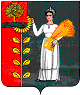 Администрация сельского поселения Дуровский сельсовет Добринского муниципального района Липецкой областиРоссийской ФедерацииПОСТАНОВЛЕНИЕ10.03.2021                             с. Дурово                                               № 10О признании утратившими  силу                                                                       некоторых постановлений администрации                                                   сельского поселения Дуровский сельсовет                                              Добринского муниципального района Липецкой области     	В целях приведения в соответствие с действующим законодательством нормативных правовых актов администрации сельского поселения Дуровский сельсовет, руководствуясь Уставом сельского поселения Дуровский сельсовет, администрация сельского поселения Дуровский сельсоветПОСТАНОВЛЯЕТ1.Признать утратившими силу: - Постановление администрации сельского поселения Дуровский сельсовет Добринского муниципального района Липецкой области от 28.08.2018 года      № 68 «Об утверждении Порядка осуществления полномочий по анализу осуществления главными администраторами бюджетных средств сельского поселения Дуровский сельсовет внутреннего финансового контроля и внутреннего финансового аудита»;- Постановление администрации сельского поселения Дуровский сельсовет Добринского муниципального района Липецкой области от 20.06.2017г №60 «Об утверждении Порядка осуществления главными распорядителями(распорядителями) средств бюджета сельского поселения Дуровский сельсовет Добринского муниципального района Липецкой области, главными администраторами (администраторами) доходов бюджета муниципальногообразования сельское поселение Дуровский сельсовет Добринского муниципального района Липецкой области, главными администраторами (администраторами) источников финансирования дефицита бюджета сельского поселения Дуровский сельсовет  Добринского муниципального района Липецкой области внутреннего финансового контроля и внутреннего финансового аудита»2. Контроль за исполнением данного постановления возложить на главу администрации сельского поселения Дуровский сельсовет.3. Настоящее постановление вступает в силу с момента его официального  обнародования.И.О.главы  администрации                                                     Л.И.Жданова